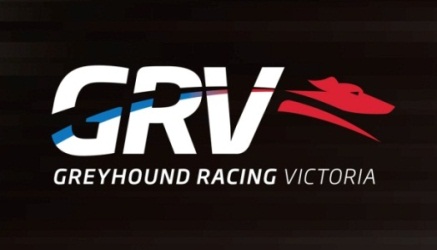 Senior Lawyer - ProsecutionsWest MelbournePermanent PositionEngaging and Rewarding Opportunity  Greyhound Racing Victoria (GRV) regulates and promotes greyhound racing at the State level with animal welfare and integrity as its key priorities.  GRV is committed to attracting, selecting and retaining the best calibre of people to achieve the highest level of performance and behavioural standards required for each position and are seeking a passionate and professional manager to fill the role of Senior Lawyer – ProsecutionsReporting to the General Manager Integrity, the primary purpose of the Senior Lawyer – Prosecutions, is to provide specialist legal advice in the preparation of investigation briefs and to appear as the advocate to prosecute matters brought about by GRV.In addition, the successful incumbent will contribute to the review of regulatory frameworks, assist in the development of policies, guidelines and strategies for the effective delivery of legal services to the Integrity Business Unit and work closely with the Integrity Business Unit Leadership team in the preparation of correspondence for both internal stakeholders and external release.To be successful in this role you will have: Demonstrated advocacy experience, particularly in courts of summary jurisdictionDemonstrated experience in conducting litigation (civil, administrative and criminal) with limited supervisionDemonstrated experience in providing legal advice in a complex compliance and enforcement contextDemonstrated ability to provide expert and authoritative written and/or verbal advice, which is accurate and clear on a range of highly complex and sensitive matters of administrative and statutory interpretation Demonstrated ability to work effectively in a team environment with tight timeframes and manage a number of different and complex projects/tasks simultaneouslyAdmitted to practice (or eligible for admission) as a lawyer of the Supreme Court of Victoria.To apply for this position please submit your cover letter addressing the selection criteria together with your resume to jruggiero@grv.org.au by Monday the 31/10/2016For further information, please contact Joe Ruggiero on telephone number (03) 8329 1132 GRV is an EEO employerAll offers of Employment will be subject to a satisfactory police checkAll employees must have the right to work in Australia